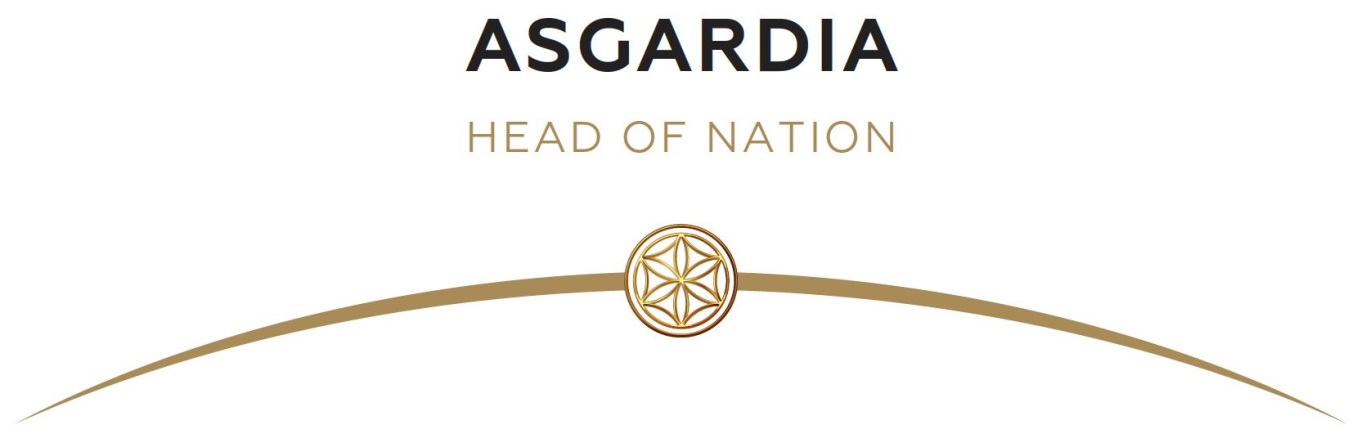 УКАЗ No. 6918 Aries 0007 (15 марта 2023)О принятии «Закона Асгардии о Децентрализованных Автономных Организациях (ДАО)» В соответствии с решением XIX цифровой сессии Парламента Асгардии 13-15 Aries 0007 (10-12 марта 2023) и письмом Председателя Парламента от 16 Aries 0007 (13 марта 2023), в соответствии с разделом 18 Закона законов, «Закон Асгардии о Децентрализованных Автономных Организациях (ДАО)» одобряю. Закон вступает в силу с момента публикации данного Указа. Приложение: «Закон Асгардии о Децентрализованных Автономных Организациях (ДАО)»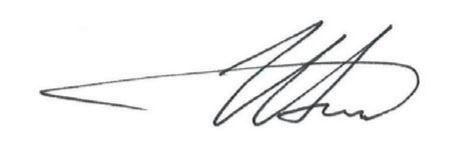 Глава Нации							            Igor Ashurbeyli